2015 Marketing Calendar Template (Replace content with Your Own Campaigns & Events)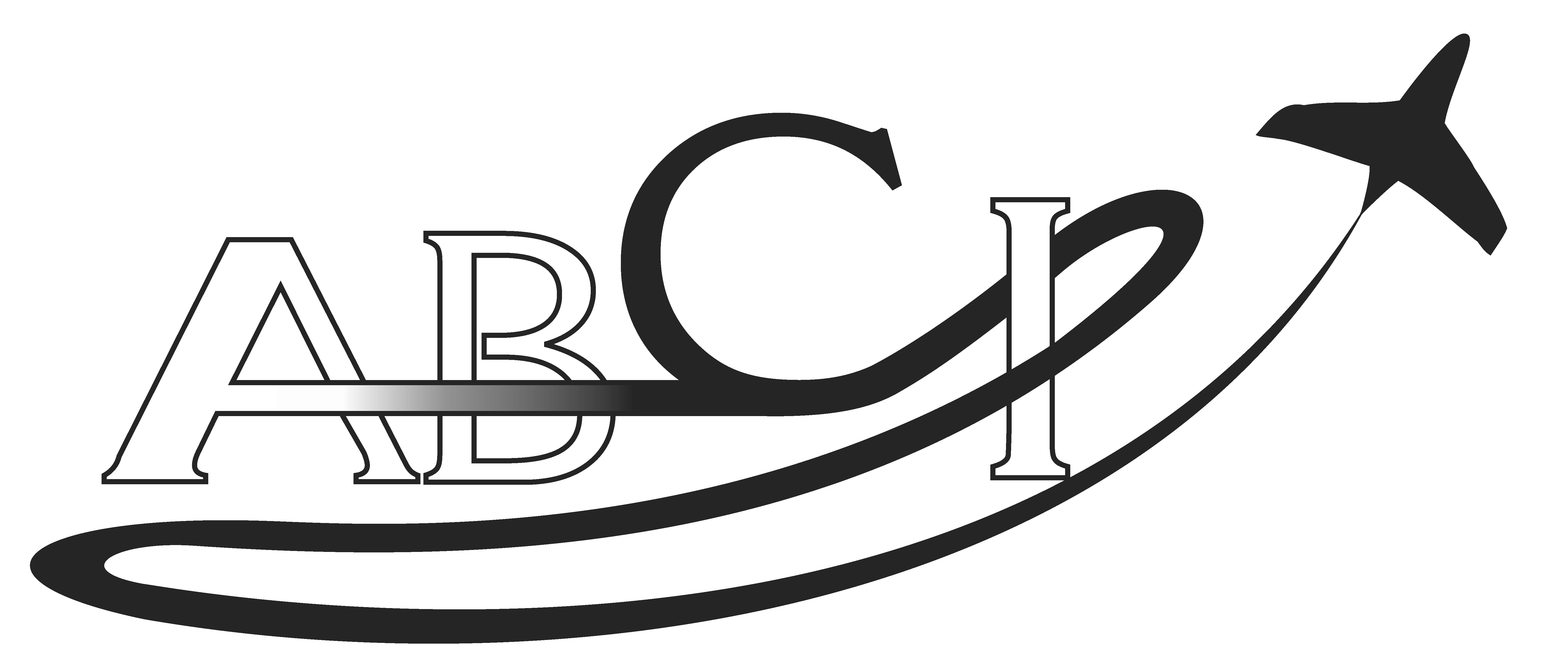 MonthGoalExecutive Brief TopicCampaignExpensesEventsJanuary15 Sales – Product APhase One - Prospecting
Action – Improve the “front end” of your marketing system, and get more leads coming in the door. Product A 
Offer = Free Bonus Item
List =  top 500 lead-scored from prospect listPresentation = Sales Letter, Postcard, social media & email$500/Direct Mail$250/PostcardsFebruary6 Sales – Product BPhase Two – Building Credibility & Closing
Action – Evaluate and improve the  marketing activities that support the sales cycle. Product BOffer = Reduced cost
List = Association List
Presentation= Postcards, Trade Show, Social Media & Email$100 Direct MailTravel Costs $1500 NewsletterMarchProspecting – Add 30 Qualified NamesPhase Three – Resells, Recaptures & Referrals
Action – This can be the most profitable type of marketing- many of our clients get 50% of their business via referral.  ProspectingOffer = EBook, Special Report or Free Consultation
List = Trade Show Attendees, credentialed pilots from FAAPresentation = Postcards, Trade Show, Social Media & Email$2400 Trade Show ExpensesHAIApril 15 Sales – Product AImages, Infographics & Video
Action –  Create arresting visual materials to catch the attention of your ideal clients, and illuminate key concepts.   Product A
Offer = Free Service with Purchase List = top 500 lead-scored from prospect listPresentation = Sales Letter, Postcard, social media & email$500/Direct Mail$250/Postcards
$300 Publish Book$1500 NewsletterMay6 Sales – Product BContent Marketing
Action – Create and publish clear, compelling written materials for articles, brochures, and web content. Product BOffer = Free BookList = 20-50 (Short List) Presentation = Direct Mail – Balsawood Airplanes$200 Direct Mail$60 Sales LettersJune4 Resells or Add OnsTrade ShowsAction – Transform your trade show appearances from costly & risky to systematic and powerful.  Add On ProductOffer = Free Book List = Current Class Members & Consulting Clients (30-40) Presentation = Direct Mail – Balsawood Airplanes$200 Direct Mail
$1500 NewsletterJuly15 Sales – Product AOnline MarketingAction – Improve your online presence, from SEO to Social Media. Product AOffer = Additional valueList = top 500 lead-scored from prospect listPresentation = Sales Letter, Postcard, social media & email$500/Direct Mail$250/PostcardsAugustProspecting – Add 30 Qualified NamesWorking with the Press
Action – Get more “ink” in trade magazines, cultivate a database of media contacts.  ProspectingOffer = EBook, Special Report or Free ConsultationList = JetNet – Registered Owners of Specific AircraftPresentation = Postcards$500 postcards broadcast
$1500 NewsletterSeptember6 Sales – Product BEffective NetworkingAction – Learn concrete techniques to be more comfortable and effective at trade shows, mixers and events.Product BOffer = Package Deal  List = 20-50Presentation = Direct Mail – Balsawood Airplanes$200 Direct Mail$50 Sales LettersOctoberProspecting – Add 30 Qualified NamesMarket Research
What data can be obtained, from what sources,  and how do we use it effectively? ProspectingOffer = Come see us at NBAAList = NBAA ExhibitorsPresentation = Postcards, SM & Email$1500 NewsletterNovember6 Referred Sales – Product B
15 Referred Sales- Product ACampaigns – Storyboarding & TroubleshootingReferralsOffer = Gift for both (referrer and referee) List = Current client list Presentation = Direct Mail PackagesTravel Costs$200 Direct MailNBAA
Las VegasDecember15 Sales – Product A Your 2016 Marketing CalendarMaster ClassOffer = Buy this year for X reasonList = top 500 lead-scored from prospect listPresentation = Sales Letter, Postcard, social media & email$500/Direct Mail$250/Postcards
$1500 NewsletterTotals75 Sales – Product A24 Sales – Product B
90 New Names
4 Sales Consulting Add-OnsMonthly totals (revenue)Annual totals (revenue) Annual TotalsPrintingPostage
Total investmentReturn on Investment 
Revenue/Total investment SMART Goals – Strategic, Measureable, Achievable, Relevant & Time Bound                                       Substitute all variables for your own data!                                                                                 AviationBusinessConsultants.com  702-987-1679 SMART Goals – Strategic, Measureable, Achievable, Relevant & Time Bound                                       Substitute all variables for your own data!                                                                                 AviationBusinessConsultants.com  702-987-1679 SMART Goals – Strategic, Measureable, Achievable, Relevant & Time Bound                                       Substitute all variables for your own data!                                                                                 AviationBusinessConsultants.com  702-987-1679 SMART Goals – Strategic, Measureable, Achievable, Relevant & Time Bound                                       Substitute all variables for your own data!                                                                                 AviationBusinessConsultants.com  702-987-1679 SMART Goals – Strategic, Measureable, Achievable, Relevant & Time Bound                                       Substitute all variables for your own data!                                                                                 AviationBusinessConsultants.com  702-987-1679 SMART Goals – Strategic, Measureable, Achievable, Relevant & Time Bound                                       Substitute all variables for your own data!                                                                                 AviationBusinessConsultants.com  702-987-1679 